Parallel and Perpendicular LinesParallel lines: NEVER meet / cross (like train tracksExample:*PARALLEL LINES HAVE THE SAME SLOPE*Usually, parallel lines do NOT have the same y-intercept. If they do, they are the SAME line, where one is directly on top of the other. We call them COINCIDENT LINESExample of a possible question...Line AB is parallel to line CD and passes through point (3, 5). Line CD has the equation y = -3x + 1What is the equation of line AB?We know the slope because the lines are parallel and therefore have the same “a” variable.To calculate the “b”, use the formula with a point on the line – in this case (3, 5).Perpendicular Lines: Meet at 90°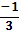 *PERPENDICULAR LINES HAVE FLIPPED, OPPOSITE SIGN SLOPES*To get the negative reciprocal slope, flip and change the sign of the slope.Examples: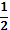 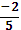 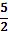 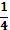 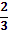 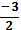 Example of a possible question...Line AB has the equation 2x + 4y – 8 = 0Line CD is perpendicular to AB and passes through point (0, 0)Find the equation of line CD.We need to find the slope of AB by changing the equation to functional form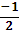 To find the slope of line CD, we need to find the negative reciprocal of the slope of line AB                                   Slope AB =                    Slope of CD = 2To solve for the “b”, replace x and y with a point on the line – in this case   (0 , 0)